Team UP+: Week7 newsletterThings done this week:design document of the journey and made new set of picturesdata flow chart and communication diagram using UMLsent out the surveyadjusted the survey and the databasefinished one of the algorithm and ran it with the datameet with the Client, Arnold Blinn, from MicrosoftThis to do next week:prepare for 1/2 presentation, slides and talkpull things together with the actual result from the algorithmget more people taking the survey(translating it into Chinese, get it on Mechanical Turk)each part of the software should get up with a detailed version of the structure with UMLChallenge:3 teammates will be out for LDI after Thursday, so the time is limitedhave no playtest yet, how to do play test, where and how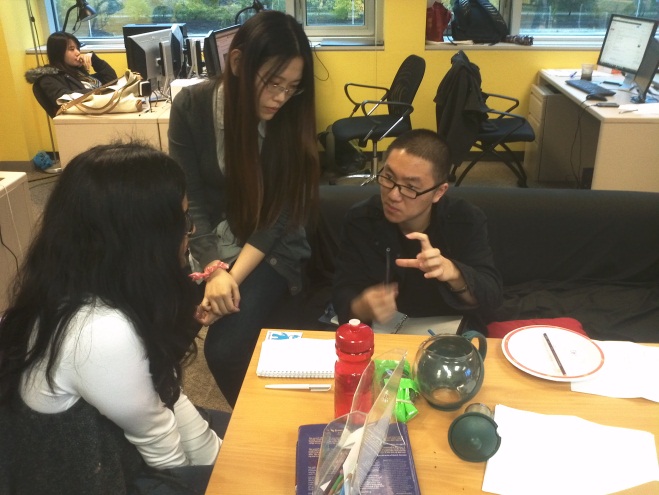 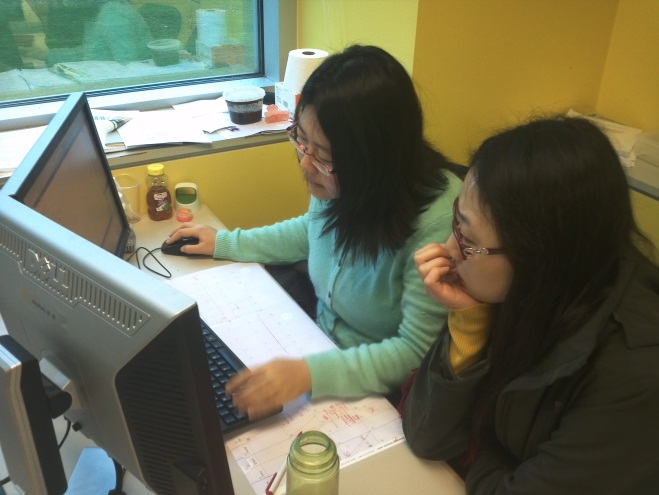 